 Relação de documentos para registro de loteamentos ou desmembramentos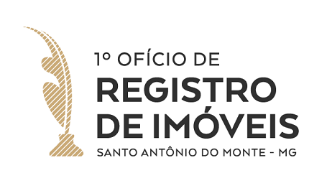 (Lei n° 6.766/79; Lei n° 10.257/01; Provimento n° 93/CGJ/2020 e Leis Municipais n° 1.569/2000; 1606/2000).Atenção: Essa planilha não esgota todas as exigências que podem surgir no caso concreto, nem versa sobre todas as hipóteses de empreendimentos. Observação 1: Na hipótese de o imóvel objeto do parcelamento não se encontrar matriculado no registro geral, o proprietário deverá providenciar abertura de matrícula em seu nome, devendo esta descrever o imóvel com todas as características e confrontações anteriores ao parcelamento e, na matrícula aberta, o oficial de registro efetuará o registro do loteamento ou a averbação do desmembramento.Observação 2: Os documentos apresentados para registro do loteamento deverão vir, sempre que possível, no original, podendo ser aceitas vias autenticadas, Se o oficial de registro suspeitar da autenticidade de quaisquer das cópias apresentadas, poderá exigir a exibição do original.Observação 3: Os loteamentos ou desmembramentos requeridos pelas entidades político-administrativas (União, Estados e Municípios) estão sujeitos ao processo do registro especial, dispensando-se, porém, os documentos mencionados nos incisos II, III, IV e VII do art. 18 da Lei nº 6.766/1979.N°Título FundamentaçãoDisponível em: Requerimento ao Oficial de Registro de Imóveis (com firma reconhecida) solicitando o registro do loteamento.Art. 996. Prov.93.Modelo disponível no Serviço Registral de Imóveis2.1 Sendo pessoa Jurídica: Cópia autenticada do Contrato Social da empresa, e respectiva Alteração Contratual, quando for o caso.Art. 1.000. Prov.93http://www.jucemg.mg.gov.br/ibr/ Loteador (contador)2.2 Certidão simplificada da Junta Comercial ou do Ofício de Registro Civil das Pessoas Jurídicas, na qual se verificará a capacidade de representação dos signatários do requerimentoArt. 1.000. Prov.93http://www.jucemg.mg.gov.br/ibr/ Loteador (contador)2.3 Comprovante de inscrição no CNPJArt. 1.000. Prov.93http://receita.economia.gov.br/ Loteador (contador)Certidão da matrícula ou título de propriedade do imóvelArt. 18, I Lei 6.766Art. 996, I Prov.93.Serviço Registral de Imóveis Certidão ônus reais, ações reipersecutórias, ou negativa, relativos ao imóvel.Art. 18, IV, C Lei 6.766Art. 996, I Prov.93.Serviço Registral de ImóveisHistórico dos títulos de propriedade do imóvel, abrangendo os últimos 20 (vintes anos), acompanhados dos respectivos comprovantes.Art. 18, II Lei 6.766Art. 996, II Prov.93.Serviço Registral de ImóveisCertidões negativas tributos federais, incidentes sobre o imóvel.Art. 18, III, a Lei 6.766Art. 996, III, a Prov.93.http://www.receita.fazenda.gov.br/Grupo2/Certidoes.htmCertidões negativas tributos estaduais, incidentes sobre o imóvel. Art. 18, III, a Lei 6.766Art. 996, III, a Prov.93.http://www.fazenda.mg.gov.br/empresas/certidao_debitos/ Certidões negativas tributos municipais, incidentes sobre o imóvel e sobre o contribuinte.Art. 18, III, a Lei 6.766Art. 996, III, a Prov.93.Prefeitura Municipal (Praça Getúlio Vargas, 18, Centro - S.A.Monte)Certidões negativas de ações reais referentes ao imóvel, pelo período de 10 (dez) anos , não expedidas há mais de 3 (três) meses. Art. 18, III, b Lei 6.766§1° Art. 1.002, Prov.93 Secretaria Judicial - fórum (Praça Getúlio Vargas, 39 – S.A.Monte)Certidões negativas de ações penais com respeito ao crime contra o patrimônio e contra a Administração Pública, Justiça Comum e Federal, não expedidas há mais de 3 (três) meses.  Art. 18, III, c Lei 6.766Art. 996, III, b Prov.93.§1° Art. 1.002, Prov.93Secretaria Judicial - fórum (Praça Getúlio Vargas, 39 – S.A.Monte)Capital do Estado (foro privilegiado)Certidões dos cartórios de protestos de títulos, em nome do loteador, pelo período de 10 (dez) anos, não expedidas há mais de 3 (três) meses.   Art. 18, IV, a Lei 6.766Art. 996, IV Prov.93.§1° Art. 1.002, Prov.93Cartórios de Protestos de Títulos (Rua Getúlio Vargas, n° 77 – Sala 307, Centro, S.A.Monte)Certidões de feitos da Justiça Estadual (cíveis e criminais) – 1ª Instância, relativas ao loteador, pelo período de 10 (dez) anos, não expedidas há mais de 3 (três) meses.  Art. 18, IV, b, d Lei 6.766§1° Art. 1.002, Prov.93Secretaria Judicial - fórum (Praça Getúlio Vargas, s/n°, Centro – S.A.Monte)Certidões de feitos da Justiça estadual (cíveis e criminais) – 2ª Instância, relativas ao loteador, pelo período de 10 (dez) anos, não expedidas há mais de 3 (três) meses.Art. 18, IV, b Lei 6.766§1° Art. 1.002, Prov.93http://www8.tjmg.jus.br/certidaoJudicial/faces/emitirCertidao.xhtmlCertidões de feitos dos Juizados Especiais Estaduais Art. 18, IV, b Lei 6.766§1° Art. 1.002, Prov.93http://www8.tjmg.jus.br/certidaoJudicial/faces/emitirCertidao.xhtmlCertidões de feitos da Justiça Federal (cíveis e criminais) relativas ao loteador, pelo período de 10 (dez) anos, não expedidas há mais de 3 (três) meses. Art. 18, IV, b Lei 6.766§1° Art. 1.002, Prov.93http://www.trf1.jus.br/Servicos/Certidao/Certidões de feitos dos Juizados Especiais FederaisArt. 18, IV, b Lei 6.766§1° Art. 1.002, Prov.93http://www.trf1.jus.br/Servicos/Certidao/Certidões de feitos ajuizados na justiça do trabalho (1° e 2° Instâncias) relativas ao loteador, pelo período de 10 (dez) anos, não expedidas há mais de 3 (três) meses. Art. 18, IV, b Lei 6.766§1° Art. 1.002, Prov.93http://as3.trt3.jus.br/certidao/feitosTrabalhistas/aba1.emissao.htmou Secretaria Judicial - fórum (Praça Getúlio Vargas, 39 – S.A.Monte)Certidão Negativa de Débitos Trabalhistas – CNDT - relativas ao loteador, pelo período de 10 (dez) anos, não expedidas há mais de 3 (três) meses.Art. 18, IV, b Lei 6.766§1° Art. 1.002, Prov.93http://www.tst.jus.br/certidaoExemplar do contrato padrão de promessa de venda, ou de cessão ou de promessa de cessão, do qual constarão obrigatoriamente as indicações previstas no art. 26 desta Lei 6.766/79. Art. 18, VI, d Lei 6.766Art. 996, VI, Prov.93Loteador Declaração do cônjuge do requerente de que consente no registro do loteamento. Art. 18, VII, d Lei 6.766Art. 996, VII, Prov.93Loteador Planta do loteamento (ver § 1°, artigo 9 lei 6.766/79), (duas (02) plotagens em papel “sulfite”, assinada por responsável técnico, devidamente aprovada pela Prefeitura Municipal)Art. 9°. Lei 6.766Responsável técnico Anotação de Responsabilidade Técnica – ART ou registro de Responsabilidade Técnica – RRT (Devidamente quitada)Art. 895. Prov.93Responsável técnicoMemorial descritivo com indicação das vias, demarcações dos lotes, quadras, logradouros e obras de infraestrutura, devidamente assinado e rubricado por responsável técnico. (cópia em CD ou Pen Drive)Art. 9°. Lei 6.766Responsável técnicoCD ou Pen Drive com croqui de localização do loteamento para publicação no jornal Art. 19. Lei 6.766Art. 1.005. Prov.93Responsável técnicoLei municipal de Aprovação do Loteamento, apresentada em 180 (cento e oitenta) dias da data da aprovação, sob pena de caducidade.Art. 18. Lei 6.766 Art. 2°, d Lei 1.606Art.21 a 23 da lei1.606Art. 996, v Prov.93.Câmara Municipal (Praça Getúlio Vargas, 18, Centro - S.A.Monte)Parecer de cumprimento das normas ambientais, áreas verdes, áreas de protestação ambiental, emitido pela Secretaria Municipal de Meio Ambiente.Art.16 a 18 da lei1.606Rua Francisco Cândido, n° 97 – Sala 05 – 2 Piso – (Prédio da Rodoviária)  – S.A.Monte Licença Ambiental emitido pelo Conselho Municipal de Desenvolvimento Ambiental – CODEMAArt.18 a 20 da lei1.606Termo de Verificação de Execução das Obras de Infraestrutura ou Cronograma Desmembramento substituir por Nota técnica do setor responsável aferindo que desmembramento aproveita do sistema viário existente, e não implique na abertura de novas vias e logradouros públicos, nem no prolongamento, modificação ou ampliação dos já existentes. Art. 18, V, Lei 6.766Art. 2 §2°, Lei 6.766Art. 1° §1°, Lei 1.606Art. 996, v Prov.93Prefeitura Municipal (Praça Getúlio Vargas, 18, Centro - S.A.Monte)Termo de Caução/Instrumento de Garantia de Execução das Obras, nos termos do Art. 25 da lei 1.606//2000.Art. 18, V, Lei 6.766Art. 24 a 33, Lei 1.606Art. 1.004, Prov.93Prefeitura Municipal (Praça Getúlio Vargas, 18, Centro - S.A.Monte)Declaração de que o loteamento ou desmembramento, respeitará uma distância mínima de 50 (cinquenta) metros das linhas limítrofes das Indústrias de Fogos de Artifício.Art. 1° da Lei 1.569Loteador Certidão do órgão municipal competente que ateste a inclusão do imóvel em zona urbana, de expansão urbana ou de urbanização específica Art. 53. Lei 6.766 Art. 982. Prov.93/2020Prefeitura Municipal (Praça Getúlio Vargas, 18, Centro - S.A.Monte)Inscrição Municipal dos lotesArt. 715, IV.  Prov.93Art. 787, III.  Prov.93Prefeitura Municipal (Praça Getúlio Vargas, 18, Centro - S.A.Monte)